МЕТОДИЧЕСКИЕ РЕКОМЕНДАЦИИПО ПРОВЕДЕНИЮ ДНЯ СЕМЬИВоспитание ценностного отношения к семье сегодня является одной из приоритетных задач, от решения которой зависит не только благополучие их будущих семей, но и общества в целом.Семья - это разновозрастный коллектив, членом которого ребенок становится с первых дней своего существования. Коллектив семьи имеет закрепленную обычаями, традициями, нравственными и правовыми нормами сложную структуру, в рамках которой детей, родителей, бабушек и дедушек объединяет целая система отношений: между старшими и младшими детьми, между детьми и родителями и т.д. Эти отношения и определяют психологический климат семьи, в котором у ребенка формируется восприятие мира, людей, самого себя. Совместное ведение хозяйства, проведение досуга, различные увлечения семьи - все это накладывает неизгладимый отпечаток на ребенка. В семье он приобретает знания, умения и навыки в различных областях.Только в семье ребенок получает опыт совместной жизни, поэтому то, каким он вырастет, во многом определяется его положением в семье.Устойчивость брачно-семейных отношений зависит от готовности молодых людей к семейной жизни, где готовность к браку понимается как система социально-психологических установок личности, определяющая эмоционально положительное отношение к семейному образу жизни.Особое значение готовность к браку приобретает на современном этапе развития общества, когда число гражданских браков увеличивается по сравнению с числом браков, заключенных официально. Значительное влияние на позицию молодых людей в этом вопросе оказали особенности социальных установок и мотивов, которые сформировались у школьников относительно недавно под воздействием изменившихся социальных условий и норм. Поэтому одним из актуальных направлений воспитания подрастающего поколения является воспитание будущего семьянина.История праздника семьи, любви и верности связана с легендой о святых Петре и Февронии. Эта супружеская чета жила в Муроме в 12 веке, причем с 1203 года Петр был здесь князем. На долю этой пары выпало немало разных испытаний, но все трудности муж и жена преодолевали вместе, находя поддержку и опору друг в друге.Еще при жизни Петр и Феврония пользовались немалым почитанием за свою верность и супружеское благочиние. Их история любви началась с настоящего чуда, о чем и сообщается в древнерусской «Повести о Петре и Февронии Муромских»: благоверный князь Петр, вступивший на муромский престол, болел проказой. Его тяжкий недуг не поддавался лечению, но однажды во сне князю было видение, что исцелить его сможет дева Феврония - дочь древолазца из деревни Ласковой в Рязанской земле. Дева и в самом деле исцелила князя Петра, а потом стала его супругой.Говорят, они и умерли в один день – 25 июня по старому стилю (то есть 8 июля). Но почему-то тела их «положили в разные места». Каково же было удивление народа, когда на следующее утро Петр и Феврония оказались в одном гробу! Этакое чудо лишь усилило славу прекрасных супругов, и в 1547 году эта чета была канонизирована. В общем-то, с той поры супруги и почитаются как покровители семейных уз, а день их церковного прославления стал отмечаться еще и в качестве светского праздника. Но в советское время про святых забыли, хотя с их именами и были связаны достаточно традиционные ценности.В настоящее время мощи Петра и Февронии покоятся в храме Святой Троицы Свято-Троицкого монастыря в Муроме. К ним и по сей день, как говорится, не заросла народная тропа, поскольку семейные ценности и верная любовь не отменяются никакими режимами. Скорее всего, именно поэтому в 2008 году депутаты Государственной Думы учредили День семьи, любви и верности официально. Любопытный факт: идею празднования памятного дня Петра и Февронии с энтузиазмом поддержали абсолютно все религиозные организации России.В наши дни этот праздник приобрел свой вполне симпатичный символ: белая невинная ромашка – кроме того, что является ярким олицетворением России, - испокон века означала беззаветную любовь и верность. Кстати, этот же цветок изображен и на лицевой стороне медали «За любовь и верность», учрежденной в связи с введением Дня семьи, любви и верности. Два лепестка ромашки окрашены в синий и красный цвета, что в совокупности с остальными белыми листочками ассоциативно отсылает зрителя к российскому триколору. На обороте медали «За любовь и верность» – лики святых Петра и Февронии. Ее вручают заслуженным семейным парам, прожившим в браке более 25 лет и воспитавшим детей как достойных членов нашего общества.С каждым годом день семьи, любви и верности приобретает все большую популярность видимо потому, что современному русскому человеку, да и обществу вообще, не хватает в жизни простых, но важных истин. Ведь идея обладания «бешеными деньгами» еще никого по-настоящему не согрела, поскольку никакие доллары и евро не смогут ни пожалеть, ни помочь в беде. А вот семья – любимые дети и родители – как раз то единственное в нашем сумасшедшем мире, на что в трудную минуту может положиться любой из нас. Поэтому - с праздником вас семьи и любви!Формы мероприятий:Конкурс фотографий «Мы счастливы, потому что мы вместе»Конкурсная программа «В кругу семьи»Конкурс «Семья года»Конкурс молодых семей «Семья - счастливая планета»Конкурсы рисунков, фотографий, сочинений «Такими семьями горда Россия»Ассамблея победителей (по итогам различных конкурсов)Семейный праздник « Дружная семейка»Спортивная эстафета «Веселая семейка»Торжественный «Парад семей» (для этого необходимо любому старшему члену семьи с ребенком прийти в костюмах, объединяющих их в единое целое по интересу к профессии, животному, исторической эпохе, семейному хобби или сказке)Мастер-классы (например, на мастер-классе по фитодизайну вы сможете украсить домашние растения в горшках, в рамках мастер-класса «Тайны куклы Домоделки» мастера научат собственными руками из лоскутков и ниток создать очаровательных кукол, а на «Семейном коллаже» - сделать яркое панно из разноцветной крупы, также можно провести мастер-класс по созданию ромашки – символа Семьи)Посадка аллеи «Семейное древо»Акция милосердия по оказанию помощи многодетным семьям (выставка поделок, ярмарка, лотерея, аукцион)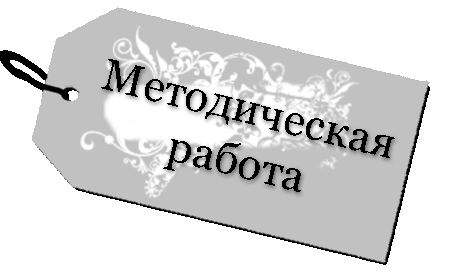 